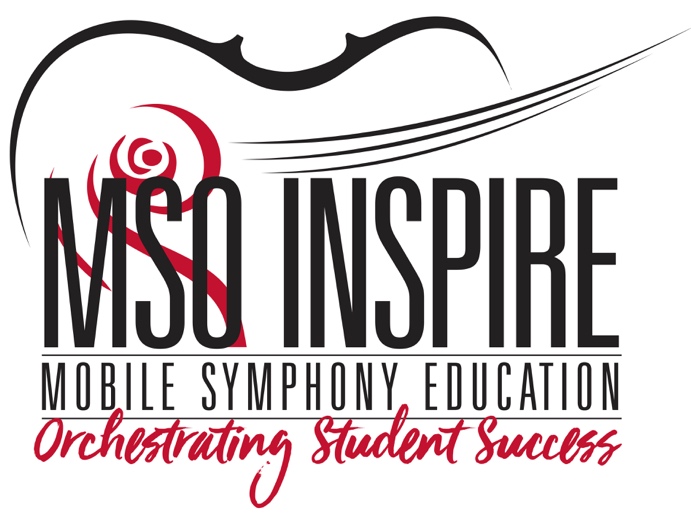 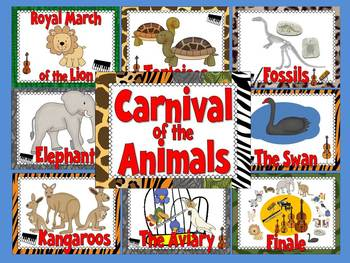 Mobile Symphony Live Virtual Concert of Carnival of the Animals.Elementary School Student Evaluation FormName: 						School: My favorite part was: Because I was paying attention, I learned: I would love to learn how to play the: Can you draw what you remember or what you felt when watching the concert?